Ministère de l’Education Nationale, de la Formation Professionnelle, de l’Enseignement Supérieur et de la Recherche Scientifique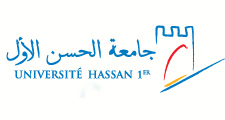 PrésidenceFormulaire de demande d’un Soutien à la Publication d’un Ouvrage ou Revue Scientifique1 - Renseignements concernant le demandeur de la prime:Nom & Prénom :	 Adresse : 		Etablissement :	Laboratoire :	Tél. : 	Fax :	Adresse électronique : 	2 - Renseignements concernant l’ouvrage scientifique :Titre (en langue d’origine) : 	Auteur(s) :	Discipline : 	Mots clés :	Maison d’édition:	N° ISBN: 	Adresse du site Internet de l’éditeur :	Date : Signature :DOCUMENTS A JOINDRE AU FORMULAIRE DE DEMANDE :Demande adressée à la Présidente de l’Université Hassan 1er de Settat (s/c Monsieur le chef de l’établissement, s/c Monsieur le Directeur du laboratoire de recherche et signée par eux) ;L’auteur candidat au soutien doit être un enseignant-chercheur de l’université Hassan 1er désigné par les co-auteurs si c’est le cas ;Deux exemplaires (papier et électronique sur CD en cas d’E-book) de l‘ouvrage scientifique doivent accompagnés le formulaire de candidature ;La couverture de l’ouvrage doit respectée la charte graphique de l’Université Hassan 1er ;Dans la première page doit être mentionné la formule suivante : « L’édition de cet ouvrage a été soutenue par le Fond Propre de l’Université Hassan 1er de soutien à la Recherche Scientifique »,Une convention sera signée entre l’auteur(s) et l’Université Hassan 1er pour la mise à la disposition de la bibliothèque universitaire d’un certain nombre d’exemplaires.